JET3 S1 SRC ПОЛУБОТИНКИ ИЗ ПИГМЕНТИРОВАННОЙ КОЖИ 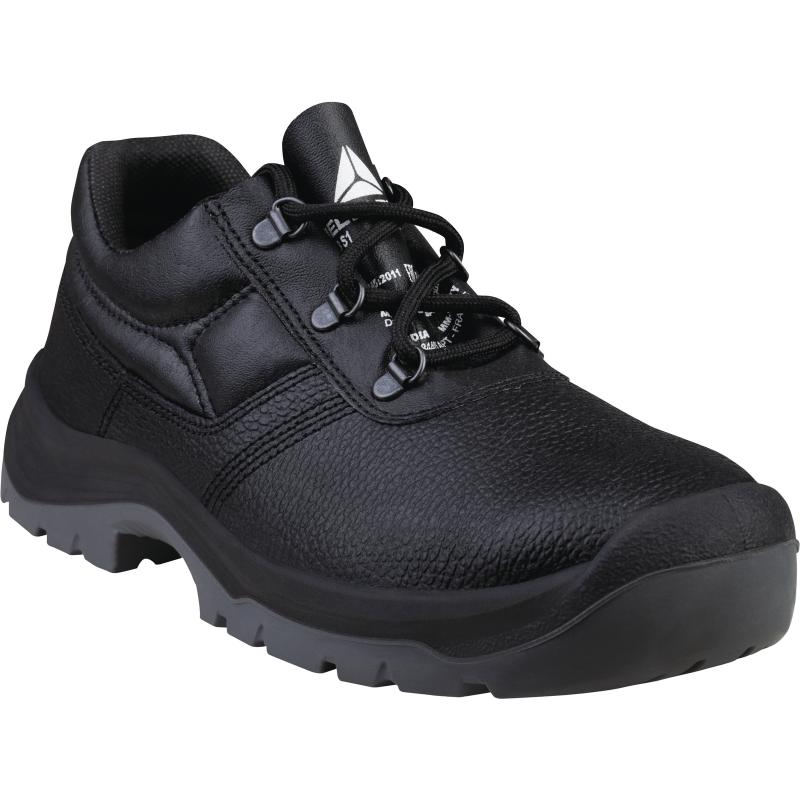 Цвет: черныйРазмер: 36/37/38/39/40/41/42/43/44/45/ 46/47/48СПЕЦИФИКАЦИЯПолуботинки из пигментированного кожевенного спилка. Металлический защитный подносок. Литьевой метод крепления подошвы. Подошва двухслойная, устойчивая к скольжению (тест SRC). Съемная стелька. Верх: пигментированный кожевенный спилокПодкладка: полиамидная сеткаПодошва: двухслойный полиуретанСтелька: полиэстер на EVAВес – 590 гр.ОСНОВНЫЕ ПРЕИМУЩЕСТВА ТОВАРА ДЛЯ ПОЛЬЗОВАТЕЛЯРельефный рисунок подошвы для оптимального сцепления на скользких поверхностях 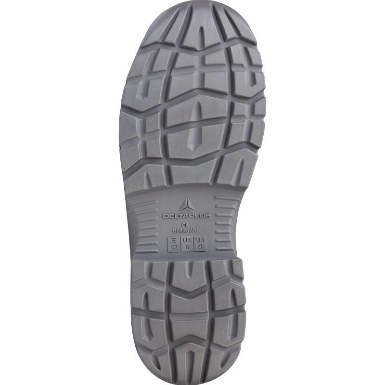 